We are happy that you are considering joining our GoMuseum teamYou only have to fill out PART I of this form, save it and upload it to start a conversationwith us.If you are ready to fill out more, please have a go at PART II.In any case we will contact you as soon as possible for a talk about how to move forward PART INB! We will not give or sell your information to any third parties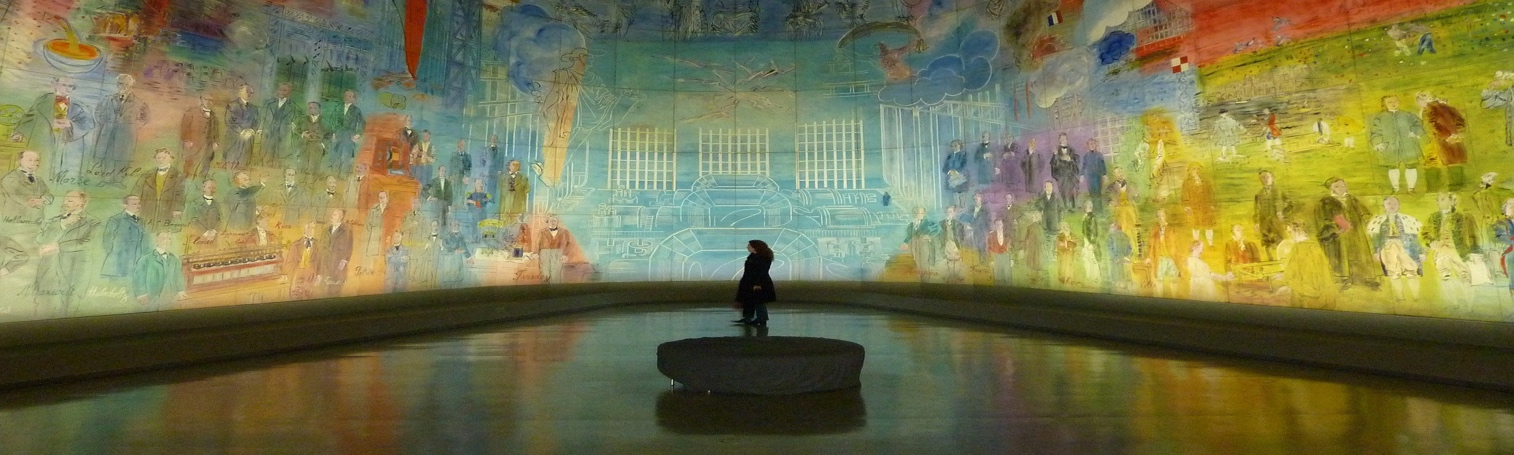  A bit about you. Give us something to talk about: PART II  Your guide profile text, max 250 characters including spaces: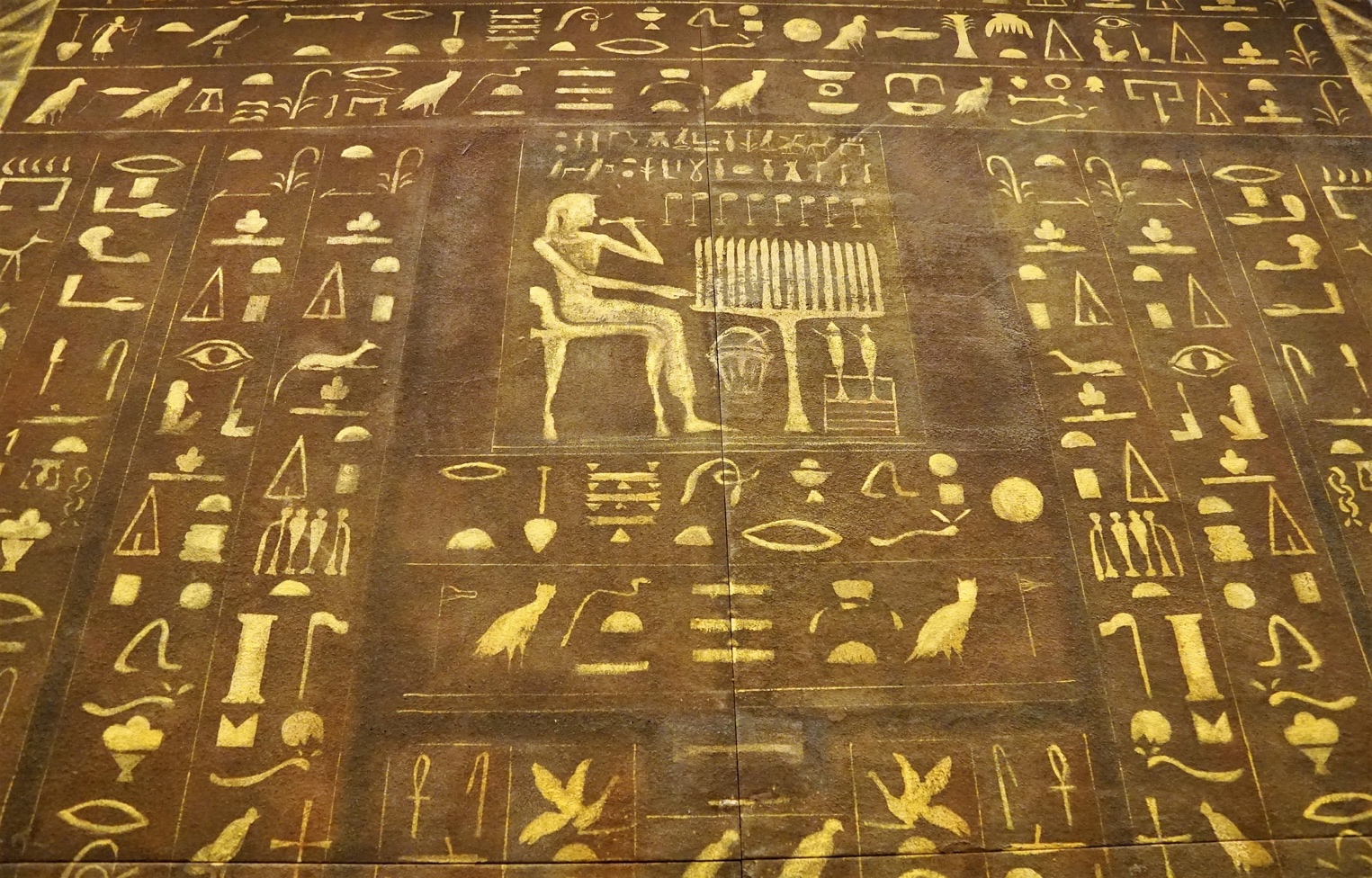 1, 2 or several tours: Highlight toursHighlight tours are broad and include the most revered or famous items in a museumChildren’s tours Children’s tours are specific themed experiences aimed at children and/or parentsSignature tours (your very own creations) – we love a catchy headline!Your signature tours are your favorite tours – they can be poetic, bring certain themes forward or invoke other creative storytelling techniquesMax 100 characters per tour including spaces. You may suggest photos.The tour rate shown in the GoMuseum app is your rate PLUS the GoMuseum fee. Tipping cannot be expected.Yourcontact infoName:Email:Phone:Tour title and museum city/nameTour description, including which sections andtopics are covered. Duration of tour.Tour title and museum city/nameTour description, including target age. Duration of tour.Tour title and museum city/nameTour description, theme – interest – emotions– covered sections/topics. Duration of tour.Maximum group sizeChoose maximum group size. Match the group size individually to the tours you are offering Your tour rate in EUR* (GoMuseum will add a fee to your rate)